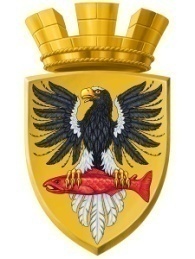                           Р О С С И Й С К А Я   Ф Е Д Е Р А Ц И ЯКАМЧАТСКИЙ КРАЙ                                  П О С Т А Н О В Л Е Н И ЕАДМИНИСТРАЦИИ ЕЛИЗОВСКОГО ГОРОДСКОГО ПОСЕЛЕНИЯот   «04»   апреля   2019 года				        №  346-пг. ЕлизовоВ соответствии с Жилищным кодексом Российской Федерации от 29.12.2004 №188-ФЗ, пунктом 9.8. части 1 статьи 14 Федерального закона от 21.07.2007 № 185-ФЗ «О фонде содействия реформированию жилищно-коммунального хозяйства», Федеральным законом от 09.02.2009 № 8-ФЗ «Об обеспечении доступа к информации о деятельности государственных органов и органов местного самоуправления»,  Федеральным законом от 16.10.2003  № 131-ФЗ «Об общих принципах организации местного самоуправления в Российской Федерации»П О С Т А Н О В Л Я Ю: 	1. Утвердить Порядок реализации мероприятий, направленных на просвещение и информирование населения Елизовского городского поселения о принимаемых администрацией Елизовского городского поселения мерах в сфере жилищно-коммунального хозяйства и вопросам развития общественного контроля в этой сфере, согласно приложению 1 к настоящему постановлению.	2.  Утвердить перечень мероприятий, направленных на просвещение и информирование населения Елизовского городского поселения о принимаемых администрацией Елизовского городского поселения мерах в сфере жилищно-коммунального хозяйства и по вопросам развития общественного контроля в этой сфере, согласно приложению 2 к настоящему постановлению.	3. Муниципальному казенному учреждению «Служба по обеспечению деятельности администрации Елизовского городского поселения» опубликовать (обнародовать) настоящее постановление в средствах массовой информации и разместить в информационно-телекоммуникационной сети «Интернет» на официальном сайте  администрации Елизовского городского поселения.	  4. Настоящее постановление вступает в силу после его официального опубликования (обнародования).	  5. Контроль за исполнением настоящего постановления оставляю за собой.Глава администрации Елизовского городского поселения                                               Д.Б. ЩипицынПриложение  1К постановлению администрацииЕлизовского городского поселения                                                                                        от  «04» апреля 2019г. № 346-пПорядок реализации мероприятий, направленных на просвещение и информирование населения Елизовского городского поселения о принимаемых администрацией Елизовского городского поселения мерах в сфере жилищно-коммунального хозяйства и вопросам развития общественного контроля в этой сфереПорядок реализации мероприятий, направленных на просвещение и информирования населения Елизовского городского поселения о принимаемых администрацией Елизовского городского поселения мерах в сфере жилищно-коммунального хозяйства и вопросам развития общественного контроля в этой сфере - поможет содействию решения вопросов и повышению уровня удовлетворенности граждан жилищно-коммунальными услугами на территории Елизовского городского поселения. Порядок позволит обеспечить решение следующих задач:2.1. побуждение жителей для более открытого и действенного участия в процессе принятия решений в сфере управления жилищным фондом;2.2. формирование доверия к власти при решении проблем в сфере жилищно-коммунального хозяйства;2.3.  формирование сознания активного собственника;2.4. формирование новых инструментов и методов воздействия с населением, организацию полноценной обратной связи;2.5.  создание общественного контроля жилищно-коммунального хозяйства. Просвещение и информирование населения Елизовского городского поселения о принимаемых органами государственной власти и администрацией Елизовского городского поселения мерах в сфере жилищно-коммунального хозяйства и вопросам развития общественного контроля в этой сфере осуществляется посредством размещения информации в средствах массовой информации:  на официальном сайте и в официальном печатном издании.3.1. Официальным сайтом администрации Елизовского городского поселения является www.admelizovo.ru;3.2.  Официальным печатным изданием администрации Елизовского городского поселения является ИБ «Мой город».4.     Информирование средств массовой информации, некоммерческих организаций, осуществляющих деятельность в жилищной и коммунальной сфере, о принимаемых органами государственной власти и администрацией Елизовского городского поселения мерах в сфере жилищно-коммунального хозяйства и по вопросам развития общественного контроля в этой сфере осуществляется посредством рассылки развернутых пресс-релизов.5.    Информирование производится по мере необходимости, но не реже одного раза в месяц.6.	Информирование населения о принимаемых администрацией Елизовского городского поселения мерах в сфере жилищно-коммунального хозяйства и вопросам развития общественного контроля в этой сфере размещается на официальном сайте и в официальном печатном издании в виде:6.1. нормативно правовых актов администрации Елизовского городского поселения;6.2.     информационных пресс - релизов;6.3.     новостных сюжетов;6.4.     комментариев и разъяснений специалистов по запросам граждан;6.5. комментариев и разъяснений об общественно значимых изменениях в законодательстве;6.6.      информации о результатах осуществления надзора и контроля за деятельностью управляющих организаций, в частности о соблюдении последними установленных требований по раскрытию информации;6.7.	контактной информации: администрации Елизовского городского поселения, Управления жилищно-коммунального хозяйства администрации Елизовского городского поселения, муниципального жилищного контроля. 7.  Ответственным органом за размещение и обновление информации о мерах в сфере жилищно-коммунального хозяйства является Управление жилищно-коммунального хозяйства администрации Елизовского городского поселения.Информация, размещенная на официальном сайте администрации Елизовского городского поселения и в официальном печатном издании, поддерживается в актуальном состоянии. Срок размещения, обновления, пополнения базы ответов, комментариев, разъяснений – по мере поступления сведений.8.  Для улучшения качества предоставления жилищно-коммунальных услуг при администрации Елизовского городского поселения создан Общественный Совет, как совещательный орган в целях реализации муниципальной политики, а также повышения гласности и открытости деятельности в жилищно-коммунальной сфере. Взаимодействие с Общественным Советом осуществляется в соответствии с постановлением администрации Елизовского городского поселения от 19.07.2016 № 613- п «О создании Общественного Совета при администрации Елизовского городского поселения».9. Встречи представителей администрации Елизовского городского поселения с гражданами по вопросам, связанным с жилищно-коммунальным хозяйством проводятся в здании администрации Елизовского городского поселения в соответствии с установленными часами приема.10. Информационные курсы, семинары, по тематике жилищно-коммунального хозяйства для председателей товариществ собственников жилья, советов многоквартирных домов, собственников помещений, представителей общественности проводятся в здании администрации Елизовского городского поселения.  Информация о проведении курсов, семинаров размещается на официальном сайте администрации Елизовского городского поселения не позднее 2 недель до начала проведения. Ответственным за организацию курсов, семинаров является руководитель Управления жилищно-коммунального хозяйства администрации Елизовского городского поселения.11.	Проведение мероприятий (слушаний, «круглых столов», конференций, форумов, совещаний) по вопросам развития системы общественного контроля в сфере жилищно-коммунального хозяйства осуществляется в здании администрации Елизовского городского поселения по мере необходимости.Информация о проведении мероприятий  (слушаний, «круглых столов», конференций, форумов, совещаний) размещается на официальном сайте администрации Елизовского городского поселения не позднее 2 недель до начала проведения. Ответственным за организацию слушаний, «круглых столов», конференций, форумов, совещаний является руководитель Управления жилищно-коммунального хозяйства администрации Елизовского городского поселения.Приложение  2К постановлению администрацииЕлизовского городского поселения                                                                                         от  «04» апреля  2019г. № 346-пПеречень мероприятий, направленных на просвещение и информирование населения Елизовского городского поселения о принимаемых администрацией Елизовского городского поселения мерах в сфере жилищно-коммунального хозяйства и по вопросам развития общественного контроля в этой сфереОб утверждении Порядка реализации мероприятий, направленных на просвещение и информирование населения Елизовского городского поселения о принимаемых администрацией Елизовского городского поселения мерах в сфере жилищно-коммунального хозяйства и по вопросам развития общественного контроля в этой сфере№ п/пНаименование мероприятияСрок исполненияОтветственные исполнители1.Публикация информации о нормативно правовых актов органов государственной власти и администрации Елизовского городского поселения в сфере жилищно-коммунального хозяйства  и по вопросам развития общественного контроля в этой сферепо мере принятияРуководитель Управления жилищно-коммунального хозяйства администрации Елизовского городского поселения2.Участие в новостных сюжетах, в подготовке пресс – релизов, освещающих деятельность ресурсоснабжающих организаций и организаций, осуществляющих управление многоквартирными домами, а также других вопросов сферы жилищно-коммунального хозяйства по мере необходимости(не реже одного раза в месяц)Руководитель Управления жилищно-коммунального хозяйства администрации Елизовского городского поселения,представители ресурсоснабжающих и управляющих организаций                             (по согласованию)3.Комментарии и разъяснения специалистов по запросам гражданпо мере  необходимостиСпециалисты Управления жилищно-коммунального хозяйства администрации Елизовского городского поселения, представители управляющих организаций                            (по согласованию)4.Информация о результатах осуществления надзора и контроля за деятельностью управляющих организаций, в частности о соблюдении последними установленных требований по раскрытию информацииежеквартальноСпециалисты Управления жилищно-коммунального хозяйства администрации Елизовского городского поселения, осуществляющие муниципальный жилищный контроль5.Организация информационных курсов, семинаров по тематике жилищно-коммунального хозяйства один раз в полугодиеРуководитель Управления жилищно-коммунального хозяйства администрации Елизовского городского поселения